何梓瑞                                                                  13686525039 丨1378943462@qq.com 丨广东23岁丨男丨176丨66kg丨湖南湘潭丨汉族丨共青团员丨未婚应届毕业生丨广州丨药品生产丨9k-10k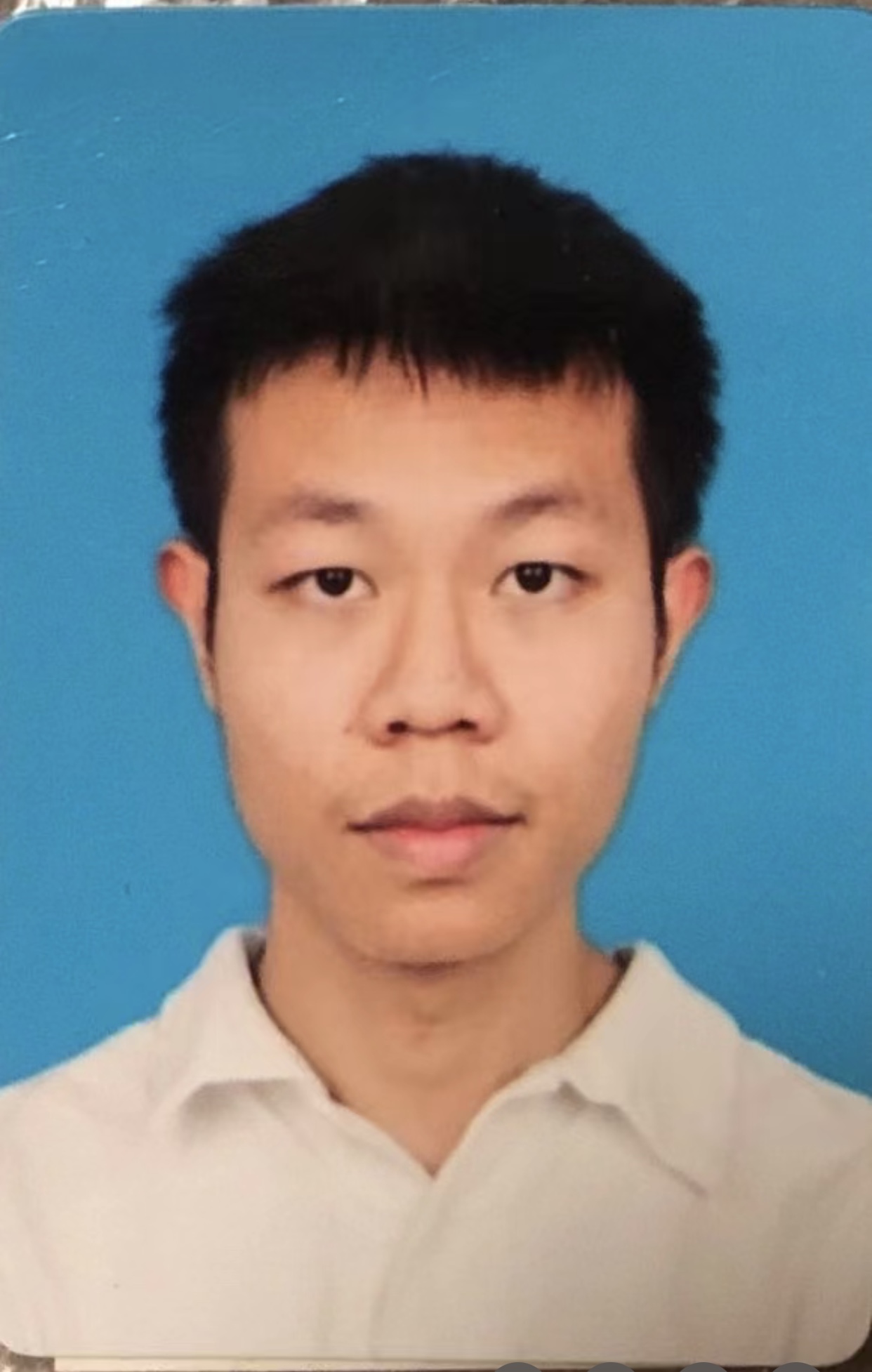 教育经历：浙江工业大学                               2018年09月 - 2024年02月制药工程 本科 药学院                                             广东相关课程：药物化学，药物合成反应，现代仪器分析，药物分析，药理学，工业药剂学，药物化学实验，化学制药工艺学，药 物分离实验，制药工艺课程设计，专业英语。 实习经历：天宇药业                                   2021年07月 - 2021年08月车间生产管理，QC/QA                                          浙江台州 本人在实习过程中负责协助车间师傅进行生产管理，包括但不限于投料、搅拌、记录生产过程等，后期轮岗至QC/QA单位协助 技术人员工作。在实习过程中我了解了车间工作流程，学习了物料的处理方式，完成了实习任务，熟悉了生产线的运转过程。 技能/证书及其他： 技能： CAD绘图、ChemDraw，较流利的英语交流能力 Office，PowerPoint，Excel，Word 语言： 英语（CET-4） 兴趣爱好： 网球、跑步、看书、学习 个人总结： 工作积极认真，细心负责，熟练运用办公自动化软件，善于在工作中提出问题、发现问题、解决问题，有较强的分析能力；勤 奋好学，踏实肯干，动手能力强，认真负责，有很强的社会责任感；坚毅不拔，吃苦耐劳，喜欢迎接新挑战